Name: _____________________________________     Period: _____     Date: _________________                The Secret Life of Walter Mitty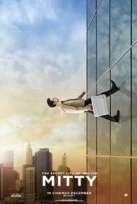 Directions: As you watch the movie “The Secret Life of Walter Mitty” please write a 1 page essay (3 Paragraphs) on your impressions of the movie.  What “Life Lessons” can you take away from this story?  What are the practical applications that can help you as you chart your career path, make your post secondary educational plans, and set short term and long term goals for your life?  Is the old adage true that “Life begins at the edge of your comfort zone?”    The movie is based on a short story by James Thurber in 1939, in the New Yorker Magazine.   (100 points)